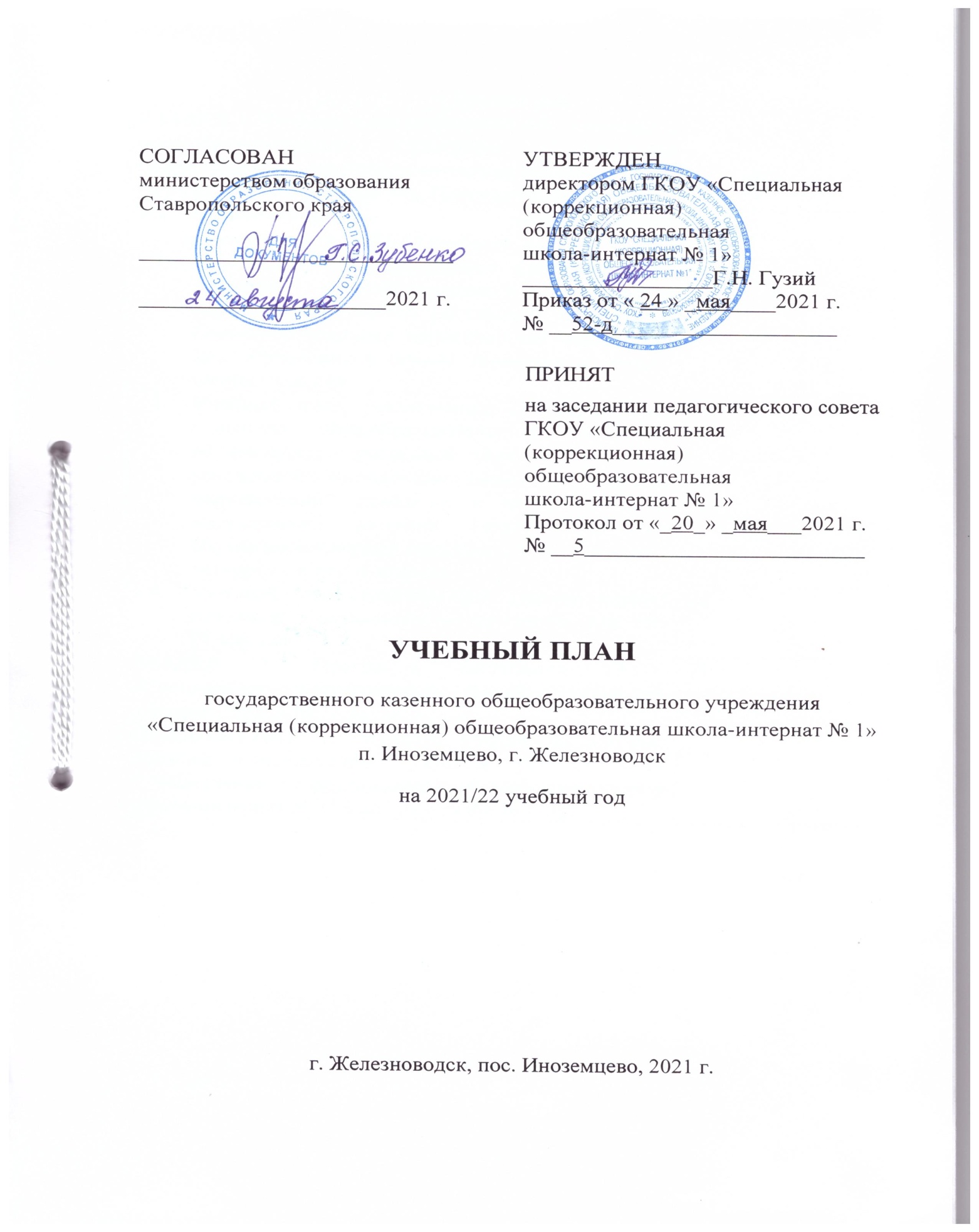 ОглавлениеРаздел 1.    Регламентирование образовательной деятельностина 2021/22 учебный годУчебный план государственного казенного общеобразовательного учреждения  «Специальная (коррекционная) общеобразовательная школа-интернат № 1» п. Иноземцево, г. Железноводск (далее соответственно учебный план, школа-интернат № 1), реализующий адаптированную основную общеобразовательную программу образования обучающихся с умственной отсталостью (интеллектуальными нарушениями) сформирован в соответствии с:- требованиями ст. 14, 32  Закона Российской Федерации от 29 декабря 2012г. № 273-ФЗ  «Об образовании в Российской Федерации»; - приказом Министерства образования и науки Российской Федерации  от 19 декабря 2014 г. № 1599 «Об утверждении федерального государственного образовательного стандарта образования обучающихся с умственной отсталостью (интеллектуальными нарушениями)»; - приказом Министерства просвещения Российской Федерации от 22 марта 2021 г. № 115 «Об утверждении порядка организации и осуществления образовательной деятельности по основным общеобразовательным программам -  образовательным программам начального общего, основного общего и среднего общего образования»;- постановлением Главного государственного санитарного врача Российской Федерации от 28 сентября 2020 г. № 28 «Об утверждении санитарных правил СП 2.4.3648-20 «Санитарно-эпидемиологические требования к организациям воспитания и обучения, отдыха и оздоровления детей и молодежи»;- постановлением Главного государственного санитарного врача Российской Федерации от 28 января 2021 г. № 2 «Об утверждении санитарных правил и норм СанПин 1.2.3685-21 «Гигиенические нормативы и требования к обеспечению безопасности и (или) безвредности для человека факторов среды обитания»;- письмом министерства образования и молодежной политики Ставропольского края, совместно с ГБУ ДПО «Ставропольский краевой институт образования, повышения квалификации и переподготовки работников образования» от 08 июня 2016 г. № 04-20/5680 «Рекомендации по разработке и утверждению учебных планов для специальных (коррекционных) образовательных учреждений (классов) для обучающихся с ОВЗ в условиях перехода на ФГОС НОО образования обучающихся с ОВЗ и ФГОС образования обучающихся с интеллектуальными нарушениями». - приказом Министерства образования Российской Федерации от 10 апреля 2002 г. № 29/2065-п «Об утверждении учебных планов специальных (коррекционных) образовательных учреждений для обучающихся воспитанников с отклонениями в развитии»; - письмом Министерства образования и науки Российской Федерации от 08 октября 2010 г. № ИК-1494 /19 «О введении третьего часа физической культуры»;- приказом Министерства Просвещения РФ от 20 мая 2020 г. № 254 «О федеральном перечне учебников, допущенных к использованию при реализации имеющих государственную аккредитацию образовательных программ начального общего, основного общего, среднего общего образования организациями, осуществляющими образовательную деятельность». Перечень учебников, учебных пособий, используемых в учебном процессе ГКОУ "Специальная (коррекционная) общеобразовательная школа-интернат № 1" в 2021/22 учебном году;- Федеральным законом от 31 июля 2020 г. № 304-ФЗ «О внесении изменений в Федеральный закон «Об образовании в Российской Федерации» по вопросам воспитания обучающихся. Программа воспитания ГКОУ «Специальная (коррекционная) общеобразовательная школа-интернат № 1» на 2021/22 гг.- примерными учебными планами АООП (http://fgosreestr.ru).Для организации образовательного процесса в школе-интернате № 1 используются несколько вариантов учебных планов:- учебный план, реализующий адаптированную основную общеобразовательную программу обучающихся с легкой умственной отсталостью (интеллектуальными нарушениями) (вариант 1) для обучающихся первых-четвертых и пятых-шестых классов;- учебный план, реализующий адаптированную основную общеобразовательную программу обучающихся с умеренной, тяжелой и глубокой умственной отсталостью (интеллектуальными нарушениями), тяжелыми и множественными нарушениями развития (вариант 2) для обучающихся первых-четвертых и пятых-шестых классов;- учебные планы для обучающихся VII-IX классов, реализующих адаптированную основную образовательную программу;- учебный план для обучающихся со сложной структурой дефекта (7-9 годы обучения);  -  индивидуальные учебные планы для обучения на дому. Индивидуальные учебные планы для обучающихся надомного обучения составляются на основе учебных планов образовательной организации в зависимости от состояния здоровья ребенка.  Индивидуальный учебный план обсуждается на заседании школьного психолого-педагогического консилиума, согласовывается с родителями (законными представителями) обучающихся, принимается на заседании педагогического совета. Далее, индивидуальный учебный план, утверждается приказом директора образовательной организации и становится неотъемлемой частью учебного плана образовательной организации.Школа-интернат № 1 функционирует по пятидневной учебной неделе. Образовательная деятельность осуществляется в одну смену. Продолжительность урока – 40 минут, перемены – по 10 минут, большая перемена – 20 минут; начало занятий в 8.30.Предусмотрены дополнительные каникулы.В первых классах продолжительность учебного занятия: (сентябрь-декабрь)  35 минут, (январь-май) 40 минут.В 1 классе используется «ступенчатый» режим обучения:- в сентябре и октябре – по 3 урока продолжительностью 35 минут;- в ноябре и декабре - по 4 урока продолжительностью 40 минут;- с января по май – по 4 урока продолжительностью 40 минут.Продолжительность 2021/22 учебного годаКоличество классов-комплектов на 2021/22 учебный годПродолжительность учебных четвертей в течение2021/22 учебного годаПродолжительность каникул в течение 2021/2022 учебного года1.2. Учебный план, реализующий адаптированную основную общеобразовательную программу обучающихся с легкой умственной отсталостью (интеллектуальными нарушениями) (вариант 1) для обучающихся первых-четвертых и пятых- шестых классов1.2.1. Учебный план 1-4 классов АООП (вариант 1)Пояснительная запискаУчебный план школа-интернат № 1, реализующий адаптированную основную общеобразовательную программу образования обучающихся с легкой умственной отсталостью (интеллектуальными нарушениями) (вариант 1)  состоит из двух частей — обязательной части и части, формируемой участниками образовательных отношений. Обязательная часть в учебном плане представлена шестью предметными областями: «Язык и речевая практика», «Математика», «Естествознание», «Искусство», «Физическая культура», «Технологии». Содержание всех учебных предметов, входящих в состав каждой предметной области, имеет ярко выраженную коррекционно-развивающую направленность, заключающуюся в учете особых образовательных потребностей обучающихся с умственной отсталостью (интеллектуальными нарушениями). Кроме этого, с целью коррекции недостатков психического и физического развития обучающихся в структуру учебного плана входит коррекционно-развивающее направление и внеурочная деятельность.Предметная область «Язык и речевая практика» представлена тремя учебными предметами: «Русский язык», «Чтение», «Речевая практика». Учебный предмет «Русский язык» направлен на формирование первоначальных навыков чтения и письма в процессе овладения грамотой. Формирование элементарных представлений о русском (родном) языке как средстве общения и источнике получения знаний. Использование письменной коммуникации для решения практико-ориентированных задач. Основными задачами реализации содержания учебного предмета «Чтение» является: сознание значения чтения для решения социально значимых задач, развития познавательных интересов, воспитания чувства прекрасного, элементарных этических представлений, понятий, чувства долга и правильных жизненных позиций. Формирование и развитие техники чтения, осознанного чтения доступных по содержанию и возрасту литературных текстов. Формирование коммуникативных навыков в процессе чтения литературных произведений.Учебный предмет «Речевая практика» ориентирован на расширение представлений об окружающей действительности. Обогащение лексической и грамматико-синтаксической сторон речи. Развитие навыков связной устной речи. Развитие навыков устной коммуникации и их применение в различных ситуациях общения. Предметная область «Математика». Основные задачи реализации содержания учебного предмета «Математика» – это овладение началами математики (понятием числа, вычислениями, решением арифметических задач и др.). Овладение способностью пользоваться математическими знаниями при решении соответствующих возрасту житейских задач (ориентироваться использовать меры измерения пространства, времени, температуры и др. В различных видах практической деятельности). Развитие способности использовать некоторые математические знания в жизни. Предметная область «Естествознание». Целью учебного предмета «Мир природы и человека» является формирование представлений об окружающем мире: живой и неживой природе, человеке, месте человека в природе, взаимосвязях человека и общества с природой. Развитие способности к использованию знаний о живой и неживой природе и сформированные представления о мире для осмысленной и самостоятельной организации безопасной жизни в конкретных природных и климатических условиях.Предметная область «Искусство» реализуется двумя учебными предметами «Изобразительное искусство» и «Музыка». Учебный предмет «Изобразительное искусство» направлен на формирование умений и навыков изобразительной деятельности, их применение для решения практических задач. Развитие художественного вкуса: умения отличать «красивое» от «некрасивого»; понимание красоты как ценности; воспитание потребности в художественном творчестве. Учебный предмет «Музыка» призван формировать и развивать элементарные  умения и навыки, способствующих адекватному восприятию музыкальных произведений и их исполнению. Развитие интереса к музыкальному искусству; формирование простейших эстетических ориентиров. Предметная область «Физическая культура». Основными задачами реализации содержания учебного предмета «Физическая культура» являются формирование установки на сохранение и укрепление здоровья, навыков здорового и безопасного образа жизни; соблюдение индивидуального режима питания и сна. Воспитание интереса к физической культуре и спорту, формирование потребности в систематических занятиях физической культурой и доступных видах спорта. Предметная область «Технологии». Учебный предмет «Ручной  труд» направлен на овладение элементарными приемами ручного труда, общетрудовыми умениями и навыками, развитие самостоятельности, положительной мотивации к трудовой деятельности. Получение первоначальных представлений о значении труда в жизни человека и общества, о мире профессий и важности выбора доступной профессии.  Коррекционно-развивающее область является обязательным, оно поддерживает процесс освоения обучающимися с умственной отсталостью (интеллектуальными нарушениями) содержания АООП, и  представлено логопедическими занятиями, ритмикой и занятиями по развитию психомоторных и сенсорных  процессов. Коррекционные занятия по ритмике решают задачи по развитию умения слушать музыку, выполнять под музыку различные движения, в том числе и танцевальные, с речевым сопровождением или пением. Развитие координации движений, чувства ритма, темпа, коррекция общей и речевой моторики, пространственной ориентировки.   Логопедические занятия направлены на формирование и развитие различных видов устной речи (разговорно-диалогической, описательно-повествовательной) на основе обогащения знаний об окружающей действительности. Развитие и совершенствование грамматического строя речи. Развитие связной речи. Коррекция недостатков письменной речи (чтения и письма). Коррекционные занятия по развитию психомоторных и сенсорных процессов формируют учебную мотивацию, стимулируют сенсорно-перцептивные, мнемические и интеллектуальные процессы. А также на занятиях происходит гармонизация психоэмоционального состояния, формирование позитивного отношения к своему «Я», повышение уверенности в себе, развитие самостоятельности, формирование навыков самоконтроля. Развитие способности к эмпатии, сопереживанию; формирование продуктивных видов взаимоотношений с окружающими (в семье, классе), повышение социального статуса ребенка в коллективе, формирование и развитие навыков социального поведения. Выбор коррекционных индивидуальных и групповых занятий, их количественное соотношение осуществляется исходя из психофизических особенностей обучающихся с легкой умственной отсталостью на основании рекомендаций психолого-медико-педагогической комиссии и(или)  индивидуальных программ реабилитации или абилитации ребенка-инвалида.Всего на коррекционно-развивающее направление отводится 6 часов в неделю. Время, отведенное на реализацию коррекционно-развивающего направления, не учитывается при определении максимально допустимой недельной нагрузки, но учитывается при определении объемов финансирования.Внеурочная деятельность организуется по направлениям  развития личности  социальное, общекультурное, духовно-нравственное, спортивно-оздоровительное, трудовое (в том числе,  профориентационное) является неотъемлемой частью образовательного процесса. Внеурочная деятельность реализуется посредством различных форм организации, таких как экскурсии, кружки, секции, конкурсы, соревнования, общественно полезные практики, социальное проектирование и т.д. При организации внеурочной деятельности обучающихся образовательным учреждением могут использоваться возможности учреждений дополнительного образования, культуры, спорта и других организаций. Школа-интернат № 1 предоставляет обучающимся возможность выбора широкого спектра занятий, направленных на их развитие и социальную адаптацию. Программа воспитания предусматривает реализацию модулей: «Классное руководство», «Школьный урок», «Курсы внеурочной деятельности», «Ключевые общешкольные дела».Чередование учебной и внеурочной деятельности в рамках реализации АООП для обучающихся с умственной отсталостью (интеллектуальными нарушениями) определяется расписанием учебных занятий и графиком работы кружков и секций образовательной организации. Время, отведенное на внеурочную деятельность, не учитывается при определении максимально допустимой недельной нагрузки обучающихся, но учитывается при определении объемов финансирования. Учебный план (вариант 1)1.2.2. Учебный план 5-6 классов (Вариант 1)Пояснительная запискаУчебный план состоит из двух частей — обязательной части и части, формируемой участниками образовательных отношений. Обязательная часть в учебном плане представлена семью предметными областями: «Язык и речевая практика», «Математика», «Естествознание», «Человек и общество», «Искусство», «Физическая культура», «Технологии».        В предметную область «Язык и речевая практика» входят два учебных предмета «Русский язык» и «Чтение. (Литературное чтение)». Коммуникативная направленность является основной отличительной чертой каждого из двух учебных предметов. Изучение русского языка в старших классах имеет своей целью развитие коммуникативно-речевых навыков и коррекцию недостатков мыслительной деятельности. Учебный предмет «Чтение» направлен на совершенствование навыка полноценного чтения как основы понимания художественного и научно-познавательного текстов; развитие навыков речевого общения на материале доступных для понимания художественных и научно-познавательных текстов.          Предметная область «Математика» состоит из учебного предмета «Математика». Учебный предмет «Математика» в старших классах является логическим продолжением изучения этого предмета в  1-4 классах. Распределение учебного материала, так же как и на предыдущем этапе, осуществляются концентрически, что позволяет обеспечить постепенный переход от исключительно практического изучения математики к практико-теоретическому изучению Предметная область «Естествознание» реализуется тремя учебными предметами «Природоведение», «Биология» и «География».   Учебный предмет «Природоведение» ставит своей целью расширить кругозор и подготовить учащихся к усвоению систематических биологических и географических знаний. Учебный предмет «Биология» продолжает вводный курс «Природоведение», при изучении которого учащиеся в V- VI классах, получат элементарную естественно-научную подготовку.           «География» - учебный предмет, синтезирующий многие компоненты общественно-научного и естественно-научного знания, становится тем звеном, которое помогает учащимся осознать тесную взаимосвязь естественных и общественных дисциплин, природы и общества в целом. Предметная область «Человек и общество» реализуется учебными предметами «Основы социальной жизни»  и  «История отечества».Учебный предмет «Основы социальной жизни» имеет своей целью практическую подготовку обучающихся с умственной отсталостью (интеллектуальными нарушениями) к самостоятельной жизни и трудовой деятельности в ближайшем и более отдаленном социуме. Предмет «История Отечества» играет важную роль в процессе развития и воспитания личности обучающихся с умственной отсталостью (интеллектуальными нарушениями), формирования гражданской позиции учащихся, воспитания их в духе патриотизма и уважения к своей Родине, ее историческому прошлому. Предметная область «Искусство» представлена учебными предметами «Музыка» и «Изобразительное искусство».    «Музыка» - учебный предмет, предназначенный для формирования у обучающихся с умственной отсталостью (интеллектуальными нарушениями) элементарных знаний, умений и навыков в области музыкального искусства, развития их музыкальных способностей, мотивации к музыкальной деятельности. Основная цель изучения предмета «Изобразительное искусство»  заключается во всестороннем развитии личности обучающегося с умственной отсталостью (интеллектуальными нарушениями) в процессе приобщения его к художественной культуре и обучения умению видеть прекрасное в жизни и искусстве; формировании элементарных знаний об изобразительном искусстве, общих и специальных умений и навыков изобразительной деятельности (в рисовании, лепке, аппликации), развитии зрительного восприятия формы, величины, конструкции, цвета предмета, его положения в пространстве.Предметная область «Физическая культура» в  V-VI-х классов является логическим продолжением соответствующей учебной программы  I-IV классов. Основная цель реализации учебного предмета «Физическая культура» заключается во всестороннем развитии личности обучающихся с умственной отсталостью (интеллектуальными нарушениями) в процессе приобщения их к физической культуре, повышении уровня их психофизического развития, расширении индивидуальных двигательных возможностей, комплексной коррекции нарушений развития, социальной адаптации. Предметная область «Технологии» реализуется учебным предметом «Профильный труд». Цель изучения предмета «Профильный труд» заключается во всестороннем развитии личности обучающихся с умственной отсталостью (интеллектуальными нарушениями) старшего возраста в процессе формирования их трудовой культуры. Изучение этого учебного предмета в 5-6 классах способствует получению обучающимися первоначальной профильной трудовой подготовки, предусматривающей формирование в процессе учебы и общественно полезной работы трудовых умений и навыков; развитие мотивов, знаний и умений правильного выбора профиля и профессии с учетом личных интересов, склонностей, физических возможностей и состояния здоровья. Коррекционно-развивающее область является обязательным, оно поддерживает процесс освоения обучающимися с умственной отсталостью (интеллектуальными нарушениями) содержания АООП, и представлено логопедическими занятиями, ритмикой, психологическими индивидуальными и групповыми занятиями, творческими индивидуальными и групповыми занятиями. Выбор коррекционных индивидуальных и групповых занятий, их количественное соотношение осуществляется исходя из психофизических особенностей обучающихся с легкой умственной отсталостью на основании рекомендаций психолого-медико-педагогической комиссии и(или) индивидуальных программ реабилитации или абилитации ребенка-инвалида.Всего на коррекционно-развивающую область отводится 6 часов в неделю. Время, отведенное на реализацию коррекционно-развивающего направления, не учитывается при определении максимально допустимой недельной нагрузки, но учитывается при определении объемов финансирования. Внеурочная деятельность организуется по направлениям развития личности (нравственное, социальное, общекультурное, спортивно-оздоровительное) является неотъемлемой частью образовательного процесса. Внеурочная деятельность реализуется посредством различных форм организации, таких как экскурсии, кружки, секции, конкурсы, соревнования, общественно полезные практики, социальное проектирование и т.д. При организации внеурочной деятельности обучающихся образовательным учреждением могут использоваться возможности учреждений дополнительного образования, культуры, спорта и других организаций. Программа воспитания предусматривает реализацию модулей: «Классное руководство», «Школьный урок», «Курсы внеурочной деятельности», «Ключевые общешкольные дела», «Детское школьное самоуправление».Чередование учебной и внеурочной деятельности в рамках реализации АООП для обучающихся с умственной отсталостью (интеллектуальными нарушениями) определяется расписанием учебных занятий и графиком работы кружков и секций образовательной организации. Время, отведенное на внеурочную деятельность, не учитывается при определении максимально допустимой недельной нагрузки обучающихся, но учитывается при определении объемов финансирования. Продолжительность занятий, продолжительность перемен между уроками, коррекционно-развивающими занятиями и внеурочной деятельностью определяется СанПиН 2.4.3648-20.Учебный план (вариант 1)1. 3. Учебный план, реализующий адаптированную основную общеобразовательную программу обучающихся с умеренной, тяжелой и глубокой умственной отсталостью (интеллектуальными нарушениями), тяжелыми и множественными нарушениями развития (вариант 2) для обучающихся первых-четвертых и пятых-шестых классов1.3.1. Учебный план 1-4 классов (вариант 2)Пояснительная запискаУчебный план школы-интерната № 1, реализующей адаптированную основную общеобразовательную программу образования обучающихся с умеренной, тяжелой и глубокой умственной отсталостью (интеллектуальными нарушениями), тяжелыми и множественными нарушениями развития (вариант 2) состоит из двух частей - обязательной части и части, формируемой участниками образовательных отношений.Обязательная часть учебного плана представлена шестью предметными областями: «Язык и речевая практика», «Математика», «Окружающий мир», «Искусство», «Физическая культура», «Технологии» и « Коррекционно-развивающие занятия», проводимые учителем-логопедом или учителем-дефектологом. Вторая часть учебного плана, формируемая участниками образовательных отношений, с целью коррекции недостатков психического и физического развития обучающихся представлена коррекционными курсами и внеурочными мероприятиями.Предметная область «Язык и речевая практика» представлена  учебным предметом «Речь и альтернативная коммуникация», который предполагает: развитие речи как средства общения в контексте познания окружающего мира и личного опыта ребенка; овладение доступными средствами коммуникации и общения - вербальными и невербальными; умение пользоваться доступными средствами коммуникации в практике экспрессивной и	импрессивной речи для решения соответствующих возрасту житейских задач; глобальное чтение в доступных ребенку пределах, понимание смысла узнаваемого слова; развитие предпосылок к осмысленному чтению и письму, обучение чтению и письму.При обучении чтению и письму можно использовать содержание соответствующих предметов АООП для обучающихся с умственной отсталостью (вариант 1).Предметная область «Математика». Учебный предмет «Математические представления» рассматривает элементарные математические представления о форме, величине; количественные (дочисловые), пространственные, временные представленияПредметная область «Окружающий мир» представлена следующими учебными предметами: «Окружающий природный мир», «Человек», «Домоводство» с третьего года обучения, «Окружающий социальный мир».   Основными задачами учебного предмета «Окружающий природный мир» является: представления о явлениях и объектах неживой природы; смене времен года и соответствующих сезонных изменениях в природе; умение адаптироваться к конкретным природным и климатическим условиям; представления о животном и растительном мире, их значении в жизни человека; элементарные представления о течении времени. Основными задачами учебного предмета «Человек» является: представление о себе как «Я», осознание общности и различий «Я» от других; умение решать каждодневные жизненные задачи, связанные с удовлетворением первоочередных потребностей; умение поддерживать образ жизни, соответствующий возрасту, потребностям и ограничениям здоровья; поддерживать режим дня с необходимыми оздоровительными процедурами; иметь представления о своей семье, взаимоотношениях в семье.Основными задачами учебного предмета «Домоводство» (вводится на третьем году обучения) является овладение умением выполнять доступные бытовые поручения (обязанности), связанные с выполнением повседневных дел дома. Основными задачами учебного предмета «Окружающий социальный мир» является: представления о мире, созданном руками человека; представления об окружающих людях: овладение первоначальными представлениями о социальной жизни, о профессиональных и социальных ролях людей; развитие межличностных и групповых отношений; накопление положительного опыта сотрудничества и участия в общественной жизни; представления об обязанностях и правах ребенка; представление о стране проживания Россия.Предметная область «Искусство» реализуется двумя учебными предметами «Музыка и движение» и «Изобразительная деятельность». Учебный предмет «Музыка и движение» направлен на: развитие слуховых и двигательных восприятий, танцевальных, певческих, хоровых умений, освоение игре на доступных музыкальных инструментах, эмоциональное и практическое обогащение опыта в процессе музыкальных занятий, игр, музыкально-танцевальных, вокальных и инструментальных выступлений; готовность к участию в совместных музыкальных мероприятиях.Учебный предмет «Изобразительная деятельность» направлен на: освоение доступных средств изобразительной деятельности: лепка, аппликация, рисование; использование различных изобразительных технологий; готовность к взаимодействию в творческой деятельности совместно со сверстниками, взрослыми; умение использовать полученные навыки для изготовления творческих работ, для участия в выставках, конкурсах рисунков, поделок.Предметная область «Физическая культура» представлена учебным предметом «Адаптивная физкультура» где  решаются следующие задачи: восприятие собственного тела, осознание своих физических возможностей и ограничений; соотнесение самочувствия с настроением, собственной активностью, самостоятельностью и независимостью; освоение доступных видов физкультурно-спортивной деятельности.Предметная область «Технологии» представлена учебным предметом «Профильный труд» и начинает реализацию с шестого года обучения. Основными задачами учебного предмета «Профильный труд» является: овладение трудовыми умениями, необходимыми в разных жизненных сферах; овладение умением адекватно применять доступные технологические цепочки и освоенные трудовые навыки для социального и трудового взаимодействия; обогащение положительного опыта и установка на активное использование освоенных технологий и навыков для индивидуального жизнеобеспечения, социального развития и помощи близким.      Коррекционно-развивающее направление является обязательным для данной категории обучающихся и состоит из коррекционно-развивающих занятий «Хозяйственно-бытовой труд и привитие навыков самообслуживания» и коррекционных курсов по направлениям: элементарные представления о бытовых предметах и их назначении, простейшие виды бытового и сезонного труда в природе, соблюдение правил личной гигиены, обслуживания себя по мере своих возможности, простейшие способы самообслуживания в хозяйстве и быту.  Выбор дисциплин коррекционно-развивающей направленности для индивидуальных и групповых занятий, их количественное соотношение осуществляется образовательной организацией самостоятельно, исходя из особенностей развития обучающихся с умственной отсталостью и на основании рекомендаций психолого-медико-педагогического консилиума и индивидуальной программы реабилитации или абилитации ребенка- инвалида.Особые образовательные потребности детей с умеренной, тяжелой, глубокой умственной отсталостью, с тяжелыми и множественными нарушениями развития диктуют необходимость разработки специальной индивидуальной программы развития (СИПР) для их обучения и воспитания.      При организации образования на основе СИПР индивидуальная недельная нагрузка обучающегося может варьироваться. Так, с учетом учебного плана организация, реализующая вариант 2 АООП, составляется индивидуальный учебный план для каждого обучающегося, в котором определен индивидуальный набор учебных предметов и коррекционных курсов с указанием объема учебной нагрузки. Различия в индивидуальных учебных планах объясняются разнообразием образовательных потребностей, индивидуальных возможностей и особенностей развития обучающихся. В индивидуальных учебных планах детей с наиболее тяжелыми нарушениями развития, как правило, преобладают занятия коррекционной направленности. У детей с менее выраженными нарушениями развития больший объём учебной нагрузки распределится на предметные области. Для детей, особые образовательные потребности которых не позволяют осваивать предметы основной части учебного плана АООП, учебная нагрузка для СИПР формируется следующим образом: увеличивается количество часов коррекционных курсов и добавляются часы коррекционно-развивающих занятий в пределах максимально допустимой нагрузки, установленной учебным планом. Некоторые дети, испытывающие трудности адаптации к условиям обучения в группе, могут находиться в организации ограниченное время, объем их нагрузки также лимитируется индивидуальным учебным планом и отражается в расписании занятий.Процесс обучения по предметам организуется в форме урока. Учитель проводит урок для состава всего класса или для группы учащихся, а также индивидуальную работу с обучающимся в соответствии с расписанием уроков. Продолжительность индивидуальных занятий не должна превышать 20 мин., фронтальных, групповых и подгрупповых занятий - не более 40 минут. В учебном плане устанавливается количество учебных часов по предметам обучения на единицу обучающихся. Единицей обучающихся считается:	один ученик (индивидуальная работа), группа (2-3обучающихся), класс (все обучающиеся класса).Коррекционные курсы реализуются, как правило, в форме индивидуальных занятий. Выбор дисциплин коррекционно-развивающей направленности для индивидуальных и групповых занятий, их количественное соотношение осуществляется образовательной организацией самостоятельно, исходя из особенностей развития обучающихся с умственной отсталостью и на основании рекомендаций психолого-медико-педагогической комиссии (консилиума) и индивидуальной программы реабилитации или абилитации ребенка-инвалида. Продолжительность коррекционного занятия с учетом психофизического состояния ребенка составляет  20 минут. В часть, формируемую участниками образовательных отношений, входит и внеурочная деятельность, которая направлена на развитие личности обучающегося средствами физического, нравственного, эстетического, трудового воспитания, а также на расширение контактов обучающихся с обычно развивающимися сверстниками и взаимодействие с обществом. Программа воспитания предусматривает реализацию модулей: «Классное руководство», «Школьный урок», «Курсы внеурочной деятельности», «Ключевые общешкольные дела», «Детское школьное самоуправление».Чередование учебной и внеурочной деятельности в рамках реализации АООП и СИПР определяет образовательная организация.Время, отведенное на внеурочную деятельность (внеклассную воспитательную работу), не учитывается при определении максимально допустимой недельной нагрузки обучающихся, но учитывается при определении объемов финансирования, направляемых на реализацию АООП.Учебный план (вариант 2)Учебный план (вариант 2)1.4. Учебный план, реализующий адаптированную основную образовательную программу для VII-IX классовПояснительная запискаОбучение в VII-IX классах расширяет и углубляет понятийную и практическую основу образовательных областей, закрепляет навыки самостоятельной учебной деятельности, завершает подготовку по общеобразовательным предметам в соответствии с индивидуальными показаниями учебных возможностей обучающихся.             В обязательную часть учебного плана VII-IX классов   включены предметные области: «Язык и речевая практика», «Математика», «Человек и общество», «Естествознание», «Искусство», «Физическая культура», «Технология». Предметная область «Язык и речевая практика» представлена в 7-9 классах учебными предметами «Русский язык », «Чтение», которые решают те же задачи, что и в младших классах, но на более сложном речевом материале.	Предметная область «Математика» представлена элементарной математикой и в ее структуре в VII-IX классах 1 час отводится на изучение элементов геометрии. Математика имеет выраженную практическую направленность с целью обеспечения жизненно важных умений обучающихся по ведению домашнего хозяйства, их деятельности в доступных профилях (профессиях) по труду. Математика вносит существенный вклад в развитие и коррекцию мышления и речи, она значительно продвигает большую часть обучающихся на пути освоения ими элементов логического мышления. Предметная область «Естествознание» реализуется тремя учебными предметами:  «Биология» и  «География».  Изучение предмета «Биология» позволяет решать задачи экологического, эстетического, патриотического, физического, трудового и полового воспитания детей и подростков. Знакомство с разнообразием растительного и животного мира воспитывает у обучающихся чувство любви к природе и ответственности за ее сохранность. «География» - элементарный курс физической географии России и зарубежья, позволяющий на основе межпредметных связей сформировать доступные представления о физической, социально-экономической географии, ее природных и климатических ресурсах, влияющих на образ жизни, культуру, хозяйственную деятельность человека на земле. Особое место в курсе географии отводится изучению родного края, природоохранной деятельности, что существенно дополняет систему воспитательной работы по гражданскому, нравственно – этическому воспитанию.Знания по предметам данного цикла формируют у обучающихся коррекционной школы практические навыки взаимодействия с объектами природы, ее явлениями.Предметная область «Человек и общество» включает в себя:  «Основы социальной жизни» и «Историю Отечества». Учебный предмет «Основы социальной жизни» имеет своей целью практическую подготовку обучающихся с умственной отсталостью (интеллектуальными нарушениями) к самостоятельной жизни и трудовой деятельности в ближайшем и более отдаленном социуме. Учебный предмет «История Отечества» формирует систему знаний о самых значительных исторических событиях в становлении и развитии основ Российской государственности с древнейших времен до новейшей истории. Нарушение сложных форм познавательной деятельности при умственной отсталости (анализ, классификация, обобщение, мысленное планирование) не позволяют выстраивать курс истории на основе развернутых хронологических сведений, поэтому он представлен на наиболее ярких ключевых событиях эволюции России как государства, явлениях, обогащавших науку, производство, культуру, общественный уклад. Принцип социокультурного развития средствами истории способствует воспитанию гражданских, патриотических чувств, широкому использованию примеров из истории региона, формированию простейших обществоведческих представлений: о религиях, видах и структуре государственной власти, морали, этике, правовых устоях, культурных достижениях общества и др.Предметная область «Искусство» реализуется аналогично с первой ступенью обучения – учебными предметами «Изобразительное искусство» (7 класс). Принципиальными положениями концепции обучения изобразительному искусству детей с умственной недостаточностью являются: развитие у учащихся эстетического познания и образного отражения объектов и явлений действительности, использование изобразительной деятельности как средства компенсаторного развития детей с умственной недостаточностью.Предметная область «Физическая культура» направлена на коррекцию психофизического развития учащихся, выполняет общеобразовательную функцию, включает элементы спортивной подготовки. На уроках физической культуры укрепляется здоровье школьников, закаливается организм, формируется правильная осанка, совершенствуются двигательные качества (сила, быстрота, ловкость, выносливость и др.), воспитываются гигиенические навыки, физическая работоспособность. Предметная область «Технологии» реализуется учебным предметом «Профильный труд». Учебный предмет «Профильный труд» предполагает профессионально-трудовое обучение по следующим профилям: швейное дело, столярное дело, ручной труд. Для занятий по профессионально-трудовому обучению обучающиеся класса делятся на 2 группы. Содержание коррекционно-развивающей области учебного плана представлено коррекционными занятиями: логопедическими занятиями,  психологическими индивидуальными и групповыми занятиями, творческими индивидуальными и групповыми занятиями.Психологические индивидуальные и групповые занятия направлены на решение различных психологических задач участников занятий, а так же развитие и коррекцию их психологических навыков в специально создаваемых комфортных и безопасных условиях направленных на самопознание и психокоррекцию личности, регуляцию поведения человека в обществе.Программа воспитания предусматривает реализацию модулей: «Классное руководство», «Школьный урок», «Курсы внеурочной деятельности», «Ключевые общешкольные дела», «Детское школьное самоуправление».Трудовая практика для обучающихся VII- VIII классов проводится в количестве 10 дней, для обучающихся IX классов - в количестве 15 дней в течение учебного года.По окончании IX класса (после прохождения трудовой практики) обучающиеся сдают экзамены по трудовому обучению и получают свидетельство об окончании образовательной организации.Учебный план VII- IX классыУчебный план, реализующий адаптированную основную образовательную программу для VII- IX классов (вариант 2)Пояснительная запискаУчебный план для обучающихся, имеющих сложные дефекты, предусматривает девятилетний срок обучения как наиболее оптимальный для получения ими общего образования и профессиональной подготовки, необходимой для их социальной адаптации и реабилитации включает в себя общеобразовательные предметы, содержание которых адаптировано к возможностям умственно отсталых детей, а также специфические коррекционные предметы, индивидуальные и групповые коррекционные занятия, которые отражены в программе воспитания модуль «Школьный урок», «Дополнительное образование».Начало учебного года, сроки и продолжительность каникул устанавливается в соответствии со сроками, действующими для всех образовательных учреждений. VII-IX классы предусматривают 5-ти дневную учебную неделю. Наполняемость класса, группы для детей со сложными дефектами составляет 5 человек.В  VII-IX классах из традиционных обязательных учебных предметов изучаются: чтение и развитие речи, письмо и развитие речи, математика, изобразительное искусство, пение, физическое воспитание. Трудовая подготовка включает в себя: предметно-практическую деятельность, конструирование, ручной труд, трудовое обучение, а так же хозяйственно-бытовой труд и развитие навыков самообслуживания. К коррекционной подготовке относятся занятия по развитию речи, предметные уроки, экскурсии, специальные занятия по ритмике, игротерапии и окружающему миру, социально-бытовой ориентировке, творческие занятия.Специфической формой организации учебных занятий являются коррекционные (индивидуальные и групповые) логопедические занятия, занятия по развитию психомоторики и сенсорных процессов для обучающихся с выраженными речевыми, двигательными и другими нарушениями. Группы комплектуются с учётом однородности и выраженности речевых, двигательных и других нарушений.На  коррекционные (индивидуальные и групповые) занятия по логопедии, развитию психомоторики и сенсорных процессов по расписанию отводятся часы, как в первую, так и во вторую половину дня. Их продолжительность 15-25 минут.Внеурочная деятельность организуется по направлениям развития личности: общественно-полезный труд, твоя безопасность.Организация занятий по направлениям внеурочной деятельности является неотъемлемой частью образовательного процесса в школе-интернате № 1.Учебный план VII- IX классы (вариант 2)
РАЗДЕЛ 2. Программа воспитания ГКОУ «Специальная (коррекционная) общеобразовательная школы-интерната № 1»                                                              ОБСУЖДЕНАна заседании Совета родителейГКОУ «Специальная(коррекционная) общеобразовательнаяшкола-интернат № 1»Протокол от «_21_» _мая___2021 г.                                                                           № __4_________________________ПРОГРАММА ВОСПИТАНИЯгосударственного казенного общеобразовательного учреждения«Специальная (коррекционная) общеобразовательная школа-интернат № 1»Срок реализации программы 5 лет(2021/25 годы)город Железноводск2021 годПояснительная запискаПрограмма воспитания (далее Программа воспитания) государственного казенного общеобразовательного учреждения «Специальная (коррекционная) общеобразовательная школа-интернат № 1» (далее школа-интернат № 1) разработана на основании следующих нормативно-правовых документов:- Указ Президента Российской Федерации от 7 мая 2018 года № 204 «О национальных целях и стратегических задачах развития Российской Федерации на период до 2024 года».- Стратегия развития воспитания в Российской Федерации на период до 2025 года.- Национальный  проект «Образование». - Письмо Министерства просвещения Российской Федерации  от 04.08.2020 ДГ-1249/06 «О внедрении примерной программы воспитания». - Методические рекомендации «Примерная программа воспитания» (утверждены 2 июня 2020 года на заседании Федерального учебно-методического объединения по общему образованию, с Федеральными государственными образовательными стандартами общего образования).  Миссия образовательной организации заключается в создании безопасного открытого образовательного пространства учреждения, способствующего раскрытию индивидуальности каждого обучающегося, формирование нравственно устойчивой, социально адаптированной, профессионально ориентированной личности ребенка с ограниченными возможностями здоровья, готовой к успешной самореализации в постоянно изменяющихся социально-экономических условиях.Данная программа направлена на приобщение обучающихся к российским традиционным духовным ценностям, правилам и нормам поведения в  обществе, а так же на решение проблем гармоничного вхождения школьников с ограниченными возможностями здоровья в социальный мир и  налаживание ответственных взаимоотношений с окружающими  людьми.Программа воспитания является частью Программы развития школы-интерната № 1. Она призвана помочь всем участникам образовательного процесса реализовать воспитательный потенциал совместной деятельности и тем самым сделать школу воспитывающей организацией.Раздел I  «Особенности организуемого в школе воспитательного процесса»Школа-интернат № 1 расположена в поселке городского типа  Иноземцево города - курорта  Железноводска Ставропольского края, в живописном уголке Кавказских Минеральных Вод, у подножья горы Бештау. Могучий лечебный фактор местности - мягкий, горно-лесной климат, который приравнивают к климату Средних Альп, чистый, высокоионизированный воздух, большое количество солнечных дней, уникальные природно-бальнеологические факторы - все это создает неповторимый микроклиматический колорит и благотворно влияет на организм человека.Территория богата историческими памятниками, здравницами, минеральными водами, связана с пребыванием здесь  великих людей, оказавших огромное влияние на развитие российской литературы, культуры, науки (А.С. Пушкин, М.Ю. Лермонтов, Л.Н., Толстой, Ф.П. Гааз и другие).Данные факторы природного и социального окружения благотворно воздействуют на здоровье, всестороннее  развитие учащихся.Контингент  обучающихся - дети с ограниченными возможностями здоровья (интеллектуальными нарушениями) разной степени выраженности. Процесс воспитания в школе-интернате № 1 основывается на следующих принципах взаимодействия педагогов и школьников:- приоритет безопасности ребенка - неукоснительное соблюдение законности и прав семьи и ребенка, соблюдение конфиденциальности информации о ребенке и семье, приоритета безопасности ребенка при нахождении в образовательной организации; - психологическая комфортная среда - ориентир на создание в образовательной организации психологически комфортной среды для каждого ребенка и взрослого; - совместная деятельность - организация основных совместных дел школьников и педагогов как предмета совместной заботы и взрослых, и детей; - системность, целесообразность воспитания как условия его эффективности. Основными традициями воспитания  являются: ключевые общешкольные дела; отсутствие соревновательности между классами,  социальная активность; ориентация на формирование коллективов в рамках школьных классов, кружков, студий, секций, на установление в них доброжелательных и товарищеских взаимоотношений; активное включение родителей (законных представителей), социальных партнеров с целью развития детско-взрослой общности в школе.Классный руководитель и воспитатель являются ключевыми  фигурами воспитания в школе, реализующими по отношению к детям защитную, личностно развивающую, организационную, посредническую (в разрешении конфликтов) функции. Раздел II  «Цель и задачи воспитания»Цель программы - личностное развитие обучающихся, воспитанников, проявляющееся:- в усвоении ими знаний основных норм, которые общество выработало на основе этих ценностей (т.е. в усвоении ими социально значимых знаний);- в развитии их позитивных отношений к этим общественным ценностям (т.е. в развитии их социально значимых отношений);- в приобретении ими соответствующего этим ценностям опыта поведения и применения сформированных знаний и отношений на практике (т.е. в приобретении ими опыта осуществления социально значимых дел).Задачи:- развивать воспитательные возможности общешкольных ключевых дел, поддерживать школьные традиции; - реализовывать потенциал классного руководства в воспитании школьников, поддерживать активное участие классных сообществ в жизни школы;- использовать в воспитании детей возможности школьного урока, занятия, применять  интерактивные формы проведения;- вовлекать детей в кружки, секции, клубы, работающие по школьным программам внеурочной деятельности, которые дают возможность обучающимся развивать свои способности и  воспитывать такие качества, как активность, свободу взглядов, ответственность, увлечённость;- поддерживать ученическое самоуправление, формировать и развивать у обучающихся чувство сопричастности и ответственности за общее дело,  организаторские качества; - организовывать профориентационную работу со школьниками по ознакомлению  с профессиями и специальностями, рекомендуемыми для профессиональной подготовки и трудоустройства выпускникам специальной (коррекционной) школы, осознание умения адекватно оценивать свои личностные возможности в соответствии с требованиями избираемой профессии; - организовать работу с семьями обучающихся, их родителями  (законными представителями), направленную на совместное решение проблем личностного развития детей.Раздел III  «Виды, формы и содержание деятельности»Программа включает в себя следующие модули: «Классный руководитель и воспитатель», «Школьный урок», «Курсы внеурочной деятельности», «Ключевые общешкольные дела», «Самоуправление», «Профориентация», «Работа с родителями», «Дополнительное образование», через которые проходит практическая реализация цели и задач воспитания. Практическая реализация цели и задач воспитания осуществляется в рамках следующих направлений воспитательной работы школы: социальное, общекультурное, духовно-нравственное, спортивно-оздоровительное, трудовое (в том числе,  профориентационное).3.1. Модуль «Классный руководитель и воспитатель»Классные руководители и воспитатели организуют работу с коллективом класса, индивидуальную работу с обучающимися, работу с учителями, преподающими в данном классе, специалистами школы-интерната.Работа с классным коллективом:	- инициирование и поддержка участия класса в общешкольных ключевых делах;	- организация интересных и полезных для личностного развития обучающихся совместных дел; 	- установление  доверительных отношений с обучающимися класса, (образец  поведения в обществе);	- проведение классных часов, основанных на принципах уважительного отношения к личности ребенка, поддержки активной позиции  ребенка в беседе, предоставления школьникам возможности обсуждения и принятия решений по обсуждаемой проблеме, создания благоприятной среды для общения;	- сплочение коллектива класса через: игры и тренинги,  экскурсии и походы.		Индивидуальная работа с обучающимися:	- изучение особенностей личностного развития обучающихся класса через наблюдение за поведением школьников во время уроков, в специально создаваемых педагогических ситуациях, в играх, беседах по тем или иным нравственным проблемам; результаты наблюдения сверяются с результатами бесед классного руководителя с преподающими в его классе учителями, воспитателями, со школьным психологом;	- поддержка ребенка в решении важных для него жизненных проблем;	- коррекция поведения ребенка через частные беседы с ним, с другими обучающимися класса, через включение в проводимые школьным психологом тренинги общения.Работа с учителями, преподающими в классе, воспитателями, специалистами школы-интерната:	- регулярные консультации классного руководителя и воспитателей с учителями-предметниками, специалистами, направленные на формирование единства мнений и требований педагогов по ключевым вопросам воспитания, на предупреждение и разрешение конфликтов между учителями и обучающимися;	- проведение мини-педсоветов, направленных на решение конкретных проблем класса и интеграцию воспитательных влияний на школьников.	Формы работы:- классные часы и  собрания, конкурсы, конференции, вечера, викторины, дискуссии, праздники, экскурсии, игры, дискотеки.3.2. Модуль «Школьный урок»Реализация педагогами воспитательного потенциала урока предполагает следующее:  	 - побуждение школьников соблюдать на уроке общепринятые нормы поведения, правила общения со старшими (учителями) и сверстниками (школьниками), принципы учебной дисциплины и самоорганизации; - привлечение внимания школьников к ценностному аспекту изучаемых на уроках явлений, организация их работы с получаемой на уроке социально значимой информации - инициирование ее обсуждения, высказывания обучающимися своего мнения по ее поводу, выработки своего к ней отношения;     	- использование воспитательных возможностей содержания учебного предмета через демонстрацию детям примеров ответственного, гражданского поведения, проявления человеколюбия и добросердечности через подбор соответствующих текстов для чтения, задач для решения, проблемных ситуаций для обсуждения в классе;     - применение на уроке интерактивных форм работы с обучающимися: интеллектуальных игр, дидактического театра, дискуссий, дающими  обучающимся возможность приобрести опыт ведения конструктивного диалога, групповой работы или работы в парах. Тем самым дети учатся школьников командной работе и взаимодействию с окружающими.     - включение в урок игровых процедур, которые помогают поддержать мотивацию детей к получению знаний, налаживанию позитивных межличностных отношений в классе, помогают установлению доброжелательной атмосферы во время урока;       - организация шефства мотивированных обучающихся над их неуспевающими одноклассниками, дающего школьникам социально значимый опыт сотрудничества и взаимной помощи;     - инициирование и поддержка исследовательской деятельности школьников в рамках реализации ими индивидуальных и групповых исследовательских проектов. Это дает школьникам возможность приобрести навык самостоятельного решения теоретической проблемы, навыки оформления собственных идей,  уважительного отношения к чужим идеям, публичного выступления перед аудиторией, аргументирования и отстаивания своей точки зрения.	Формы работы:- предметные недели, олимпиады, викторины, лекторий, исследовательские  проекты, соревнования, деловые игры, КВН.Модуль 3.3. «Курсы внеурочной деятельности»Воспитание на занятиях школьных курсов внеурочной деятельности осуществляется преимущественно через:- вовлечение школьников в интересную и полезную для них деятельность, которая предоставит им возможность самореализоваться в ней, приобрести и развить в себе важные для своего личностного развития социально значимые отношения, получить опыт участия в социально значимых делах; - формирование в кружках, секциях, клубах, студиях детско-взрослых общностей, которые могли бы объединять детей и педагогов общими позитивными эмоциями и доверительными отношениями друг к другу; - создание в детских объединениях традиций, задающих их членам определенные социально значимые формы поведения; - поддержка в детских объединениях школьников с ярко выраженной лидерской позицией и установкой на сохранение и поддержание накопленных социально значимых традиций; - поощрение педагогами детских инициатив. Реализация воспитательного потенциала курсов внеурочной деятельности происходит в рамках следующих выбранных школьниками ее видов:Социальное направление  формирует  положительное отношение к базовым общественным ценностям, расширяет социальный опыт школьников, передает им социально значимые знания, позволяющие привлечь их внимание к экономическим, политическим, экологическим, гуманитарным  проблемам нашего общества. Формы работы:- викторины, познавательные игры и экскурсии, беседы и занятия, дидактический театр, социально значимые  проекты, внешкольные акции социального направления (олимпиады, конференции, интеллектуальные марафоны).Общекультурное направление  развивает  эмоциональную сферу ребенка, создает  благоприятные условия для раскрытия их творческих способностей, формирует коммуникативную  и общекультурную компетенции. 	Формы работы:	- кружки художественного творчества, выставки, конкурсы, фестивали, спектакли в классе, школе, социальные проекты на основе художественной деятельности, обсуждение книг, художественных фильмов, телевизионных передач, компьютерных игр на предмет их этического и эстетического содержания, оформление классов и школы к знаменательным датам, экологические акции по озеленению пришкольного участка.Духовно-нравственное направление  развивает коммуникативные компетенции школьников, воспитывает  культуру общения, развивает умение слушать и слышать других, уважать чужое мнение и отстаивать свое собственное, терпимо относиться к разнообразию взглядов людей. Так же формирует  гражданскую ответственности, чувство патриотизма, формирует позитивное отношение к базовым ценностям общества, православным традициям  своего народа, толерантность. 	Формы работы:- занятия, кружки, классные часы, беседы, просмотр кинофильмов с целью знакомства с героическими страницами истории России, жизнью замечательных людей. Беседы о подвигах Российской армии, защитниках Отечества, встречи с ветеранами и военнослужащими. Туристско-краеведческое направление способствует всестороннему развитию личности детей, воспитанию любви к своему краю, его истории, культуре, природе,  развивает  самостоятельность и ответственность. Формы работы:- походы, экологические десанты, экскурсии, викторины, экологические часы, праздники, акции, проекты, круглые столы, конференции, диспуты, олимпиады, соревнования, поисковые  исследования.Спортивно-оздоровительное направление  формирует мотивацию к сохранению и укреплению здоровья, побуждению к здоровому образу жизни, воспитанию негативизма к вредным привычкам. Формы работы: - занятия в спортивных секциях, школьном спортивном клубе, внеклассные мероприятия по здоровьесбережению, спортивные соревнования различного уровня.Трудовое  направление  способствует  формированию и развитию у обучающихся  трудовых умений и навыков, привитию им культуры труда, умению организовывать свой трудовой процесс, аккуратно и бережно относиться к рабочему месту, орудиям труда, включению детей в посильную трудовую деятельность через практические занятия, воспитанию трудолюбия и уважительного отношения к физическому труду.  Формы работы:- трудовые десанты, акции, конкурсы, праздники, теоретические и практические занятия, коллективные творческие дела.Игровая деятельность направлена на раскрытие творческого, умственного и физического потенциала школьников, развитие у них навыков конструктивного общения, умений работать в команде. Формы работы:- ролевые, деловые, спортивные, социально-моделирующие игры.3.4. Модуль «Ключевые общешкольные дела»Ключевые общешкольные дела - это главные традиционные общешкольные дела, в которых принимает участие большая часть школьников и которые обязательно планируются, проводятся и анализируются совместно педагогами и детьми. На внешкольном уровне это   социальные проекты - ежегодные совместно разрабатываемые и реализуемые школьниками и педагогами комплексы дел (благотворительной, экологической, патриотической, трудовой, физкультурно-спортивной  направленностей).  - участие во всероссийских акциях, посвященных значимым отечественным и международным событиям.  На школьном уровне:  общешкольные праздники, творческие дела, связанные со значимыми для детей и педагогов знаменательными датами и в которых участвуют все классы школы-интерната № 1: 	- торжественные ритуалы посвящения, связанные с переходом учащихся на следующую ступень образования, символизирующие приобретение ими новых социальных статусов в школе. - церемонии награждения (по итогам года) школьников и педагогов за активное участие в жизни школы, защиту чести организации в конкурсах, соревнованиях, олимпиадах. - проведение в рамках класса итогового анализа детьми общешкольных ключевых дел, участие представителей классов в итоговом анализе проведенных дел на уровне общешкольного  совета воспитанников. На индивидуальном уровне:  - вовлечение, по возможности, каждого ребенка в ключевые дела школы в одной из возможных для них ролей: исполнителей, ведущих, декораторов, ответственных за приглашение и встречу гостей; - индивидуальная помощь ребенку (при необходимости) в освоении навыков подготовки, проведения и анализа ключевых дел; - наблюдение за поведением ребенка в ситуациях подготовки, проведения и анализа ключевых дел, за его отношениями со сверстниками, старшими и младшими школьниками, с педагогами и другими взрослыми;- при необходимости коррекция поведения ребенка через частные беседы с ним, через включение его в совместную работу с другими детьми, которые могли бы стать хорошим примером для ребенка, через предложение взять в следующем ключевом деле на себя роль ответственного за тот или иной фрагмент общей работы. Эта работа  способствует поощрению социальной активности детей, развитию позитивных межличностных отношений между педагогами и воспитанниками, формированию чувства доверия и уважения друг к другу. 3.5. Модуль «Детское школьное самоуправление - Совет воспитанников «Школьная страна» Воспитание в детском общественном объединении осуществляется через:- утверждение и последовательную реализацию в детском общественном объединении демократических процедур, дающих ребенку возможность получить социально значимый опыт гражданского поведения;- организацию общественно полезных дел, дающих детям возможность получить важный для их личностного развития опыт деятельности, направленной на помощь другим людям, своей школе, обществу в целом; - воспитание  в себе таких качеств как забота, уважение, умение сопереживать, общаться, слушать и слышать других. Актив Ученического Совета своим примером способствует  выполнению учащимися единых педагогических требований, правил внутреннего распорядка организации,  воспитанию сознательной дисциплины и культуры поведения обучающихся, выработке бережного отношения к  сохранности школьного имущества,  оборудования классных комнат и учебных кабинетов. Под руководством членов ученического совета и при поддержке педагогов организуются коллективные творческие дела, акции, трудовые десанты по уборке и озеленению школьного двора и прилегающей территории организации.Благодаря деятельности Совета воспитанников, дети осваивают  культуру демократических отношений, получают  возможность для проявления и развития социальной активности. Количество обучающихся, принимающих активное участие в общественной жизни, увеличивается, повышается их организованность, ответственность, дисциплинированность.      У детей, входящих в состав Совета воспитанников, формируются  навыки ответственности за порученное дело, самостоятельность и инициативность, а классные коллективы  активизируются  на общие школьные дела.	Формы работы:- участие в волонтерских акциях, соревнования, конкурсы, фестивали, квесты,  флеш-мобы, походы, экскурсии.3.6. Модуль «Профориентация и трудовая подготовка» 	Проведение профориентационной работы и  профессиональной подготовки в период нахождения обучающегося в школе-интернате № 1 повышает его шансы на успешную адаптацию в обществе, поэтому педагоги формируют у воспитанников позитивную  установку по отношению к труду  и восприятие труда как одной из высших ценностей в жизни.Эта работа осуществляется через:  	- циклы профориентационных часов общения, направленных на  подготовку школьника к осознанному планированию и реализации своего профессионального будущего;	- встречи с представителями учреждений начального профессионального образования в школе-интернате;	- присутствие на  днях  открытых дверей в учреждениях начального профессионального образования;   	- экскурсии на предприятия, дающие школьникам начальные представления о существующих профессиях и условиях работы людей, представляющих эти профессии;  	- профориентационные игры: деловые игры, квесты, решение кейсов (ситуаций, в которых необходимо принять решение, занять определенную позицию);      - индивидуальные консультации психолога, социального педагога с детьми, родителями (законными представителями) по вопросам склонностей, способностей и иных индивидуальных особенностей обучающихся, которые могут иметь значение в процессе выбора ими профессии;   - освоение школьниками основ профессии в рамках предпрофессиональной подготовки по программе, включенной в основную образовательную программу школы.  3.7. Модуль «Работа с родителями»Тема семьи актуальна для человека на протяжении всей его жизни. Именно в семье человек находит защищенность, душевный комфорт, эмоциональную насыщенность отношений. Внутрисемейные отношения, уклад жизни семьи - все это отражается на ребенке, а в дальнейшем на качестве всей его жизни. 	Работа с родителями (законными представителями) обучающихся осуществляется для более эффективного достижения цели воспитания, которое обеспечивается согласованием позиций семьи и школы в данном вопросе. Осуществляется в рамках следующих видов и форм деятельности: На школьном и классном уровнях: - выставки семейного творчества, презентации, фотовыставки, творческие семейные форумы; - традиции и обычаи семейного досуга, творческие мастерские по подготовке подарков для членов семьи; - продолжение работы по воспитанию эмоционального отношения, чувства сопричастности к истории своей семьи, преемственности поколений: исследовательские проекты по изучению семейного родословия, истории семьи как части истории страны и города: военные годы, семейные реликвии, фотографии, рассказы представителей старших поколений; - семейные конкурсы и проекты изучения своего поселка, города, участие в школьном проекте «Русская изба»;- совместная деятельность детей, родителей и педагогов: конференции, круглые столы, семинары, праздничные события, творческие выставки, мини-сочинения, эссе, школьные выставки, посвященные ценностям материнства и отцовства; 	- психолого-педагогические практикумы, круглые столы по правовому просвещению детей и родителей; - классные и общешкольные родительские собрания с целью обеспечения взаимодействия семьи и школы для организации эффективного процесса воспитания  и обучения; - консультации (в том числе онлайн) специалистов школы-интерната: учителя-логопеда, педагога -психолога,  социального-педагога, тьютора, медиков. На индивидуальном уровне: - работа специалистов по запросу родителей для решения острых конфликтных ситуаций; - участие родителей в педагогических консилиумах, собираемых в случае возникновения острых проблем, связанных с обучением и воспитанием конкретного ребенка; - помощь со стороны родителей в подготовке и проведении общешкольных и внутриклассных мероприятий воспитательной направленности. 3.8.Модуль «Дополнительное образование»Целью дополнительного образования является выявление и развитие способностей каждого ребенка, формирование духовно богатой, свободной, физически здоровой, творчески мыслящей личности, обладающей прочными базовыми знаниями, ориентированной на высокие нравственные ценности, способной впоследствии на участие в развитии общества. Дополнительное образование в школе-интернате  направлено на:- развитие индивидуальности, личной культуры, коммуникативных способностей ребенка, детской одаренности;- коррекцию  психофизического и умственного развития детей;- обеспечение ребенку комфортной эмоциональной среды - «ситуации успеха» и развивающего обучения;- психокоррекцию агрессивности, конфликтности, замкнутости и тревожности; - развитие  у детей эмпатии, воображения, самооценки и взаимооценки,- профилактику асоциального поведения детей и подростков;Система дополнительного образования школы - интерната  даёт возможность детям с ограниченными возможностями здоровья, детям-инвалидам развивать творческие способности, воспитывать в себе такие качества, как активность, свободу взглядов и суждений, ответственность, увлечённость.Материально-техническая база школы-интерната позволяет организовывать деятельность  широкого спектра дополнительных услуг.В школе-интернате  разработаны адаптированные рабочие программы дополнительного образования  пяти  направленностей.Раздел IV «Основные направления самоанализа воспитательной работы»Самоанализ организуемой в школе-интернате № 1 воспитательной работы осуществляется по выбранным самой школой направлениям и проводится с целью выявления основных проблем школьного воспитания и последующего их решения. Критерием, на основе которого осуществляется анализ воспитательной работы в школе-интернате, является динамика личностного развития обучающихся.  Анализ осуществляется  ежегодно учителями-предметниками, классными руководителями, педагогом-психологом, социальным педагогом, педагогами дополнительного образования, воспитателями, совместно с заместителем директора по воспитательной работе, с последующим обсуждением результатов на педагогическом совете школы.Основными принципами, на основе которых осуществляется самоанализ воспитательной работы в школе, являются: - принцип гуманистической направленности, ориентирующий  на уважительное отношение как к воспитанникам, так и к педагогам, реализующим воспитательный процесс; - принцип приоритета анализа сущностных сторон воспитания, ориентирующий экспертов на изучение не количественных, а качественных показателей, таких как содержание и разнообразие деятельности, характер общения и отношений между школьниками и педагогами; - принцип развивающего характера осуществляемого анализа, ориентирующий экспертов на использование его результатов для совершенствования воспитательной деятельности педагогов: грамотной постановки ими цели и задач воспитания, умелого планирования своей воспитательной работы, адекватного подбора видов, форм и содержания их совместной с детьми деятельности; - принцип разделенной ответственности за результаты личностного развития школьников, ориентирующий экспертов на понимание того, что личностное развитие школьников - это результат как социального воспитания (в котором школа участвует наряду с другими социальными институтами), так и стихийной социализации и саморазвития детей. Способом получения информации о результатах воспитания, социализации и саморазвития школьников является педагогическое наблюдение, диагностирование, анкетирование воспитанников, мониторинг.Итогом самоанализа организуемой в школе воспитательной работы является перечень выявленных проблем, над которыми предстоит работать педагогическому коллективу. ПРИЛОЖЕНИЕ 1. Перечень учебников, учебных пособий, используемых в учебном процессе ГКОУ "Специальная (коррекционная) общеобразовательная школы-интерната № 1» в 2021/22 учебном годуРАЗДЕЛ 1. Учебный план государственного казенного общеобразовательного учреждения «Специальная (коррекционная) общеобразовательная школа-интернат № 1» на 2021/22 учебный год. Пояснительная записка. Регламентирование образовательной деятельности   в  2021/22 учебном году3Учебный план, реализующий адаптированную основную общеобразовательную программу обучающихся с легкой умственной отсталостью (интеллектуальными нарушениями) (вариант 1) для обучающихся первых-четвертых и пятых- шестых классов7Учебный план, реализующий адаптированную основную общеобразовательную программу обучающихся с умеренной, тяжелой и глубокой умственной отсталостью (интеллектуальными нарушениями), тяжелыми и множественными нарушениями развития (вариант 2) для обучающихся первых (дополнительных), первых-четвертых и пятых классов16Учебный план, реализующий адаптированную основную образовательную программу для VII-IX классов22РАЗДЕЛ 2. Программа воспитания ГКОУ «Специальная (коррекционная) общеобразовательная школа-интернат № 1» на 2021/22 гг. 28ПРИЛОЖЕНИЕ 1. Перечень учебников, учебных пособий, используемых в учебном процессе ГКОУ "Специальная (коррекционная) общеобразовательная школа-интернат № 1" в 2021/22 учебном году                       Классы                              Параметры1, 2б, 4б,6б, 7б, 9а, 9б2а,3, 4а, 5, 6а, 7а, 8Начало учебного года01.09.2021 г.01.09.2021 г.Продолжительность учебного года33 недели34 неделиОкончание  учебного года 25.05.2022 г.30.05.2022г.КлассКомплект1                              – вариант 112а                            – вариант 112б                            – вариант 213                              – вариант 114а                            – вариант 114б                           – вариант 215                             – вариант 116а                            – вариант 116б                            – вариант 217а                            – вариант 117б                            – вариант 218                              – вариант 119а                            – вариант 119б                           – вариант 21Итого14Учебные четвертиНачало  четвертиКонец четвертиПродолжительность(количество учебных недель)1 четверть01.09.2021 г.29.10.2021 г.8 недель 3 дня2 четверть08.11.2021 г.29.12.2021 г.7 недель 3 дня3 четверть10.01.2022 г.25.03.2022 г.10 недель 2 дня4 четверть04.04.2022 г.25.05.2022 г. 30.05.2022 г.7 недельдля 1, 2б, 4б,6б, 7б, 9а, 9б классов 7 недель 2 днядля 2а,3, 4а, 5, 6а, 7а, 8классовИтого 33 недели для 1, 2б, 4б,6б, 7б, 9а, 9б классов 34 недели для 2а,3, 4а, 5, 6а, 7а, 8классовНазваниеДатаПродолжительность Осенние каникулы30.10.2021 г. по 07.11.2021 г.9 днейЗимние30.12.2021 г. по 09.01.2022 г.11 днейФевральские каникулы и дополнительные каникулы для первоклассников12.02.2022 г. по 20.02.2022 г.9 дней для 1, 2б, 4б,6б, 7б, 9б классовВесенние 26.03.2022 г. по 03.04.2022 г.9 днейИтого:38 днейдля 1, 2б, 4б,6б, 7б, 9бклассов 29 дней для 2а,3, 4а, 5, 6а, 7а, 8, 9а классовОбразовательные областиУчебные предметыКоличество часов в неделюКоличество часов в неделюКоличество часов в неделюКоличество часов в неделюВсегоОбразовательные областиУчебные предметы1 23451. Язык и речевая практика1.1. Русский язык4444161. Язык и речевая практика1.2. Чтение4444161. Язык и речевая практика1.3. Речевая практика122272. Математика	2.1. Математика4555193.Естествознание3.1.Мир природы и человека111144. Искусство4.1. Музыка111144. Искусство4.2.Изобразительное искусство111145. Физическая культура5.1. Физическая культура3333126. Технологии6.1. Трудовое обучение (Ручной труд)22228ИТОГО: максимально допустимая недельная нагрузкаИТОГО: максимально допустимая недельная нагрузка2123232390Часть, формируемая участниками образовательных отношенийЧасть, формируемая участниками образовательных отношений-----Внеурочная деятельность:Внеурочная деятельность:1010101040Коррекционно-развивающая область (коррекционные занятия и ритмика)Коррекционно-развивающая область (коррекционные занятия и ритмика)666624Ритмика Ритмика 11114Индивидуальные и групповые коррекционно-развивающие занятия:Индивидуальные и групповые коррекционно-развивающие занятия:Логопедические занятияЛогопедические занятия333312Занятия по развитию психомоторики и сенсорных процессовЗанятия по развитию психомоторики и сенсорных процессов22228Другие направления внеурочной деятельностиДругие направления внеурочной деятельности444416Духовно-нравственное направлениеДуховно-нравственное направление11114Социальное направлениеСоциальное направление11114Общекультурное направлениеОбщекультурное направление11114Трудовое направлениеТрудовое направление11114ВСЕГО ВСЕГО 31333333130Предметные областиУчебные предметы                                         КлассыКоличество часов в неделюКоличество часов в неделюВсегоПредметные областиУчебные предметы                                         Классы56ВсегоОбязательная частьОбязательная частьОбязательная частьОбязательная частьОбязательная часть1.Язык и речевая практика1.1.Русский язык 4481.Язык и речевая практика1.2.Чтение(Литературное чтение)4482. Математика2.1.Математика5 5103. Естествознание3.1.Природоведение2243. Естествознание3.2.Биология---3. Естествознание3.3.География-224.Человек и общество4.1.Мир истории- - -4.Человек и общество4.2.Основы социальной жизни2244.Человек и общество4.3.История отечества---5. Искусство5.1. Музыка1-15. Искусство5.2. Изобразительное искусство1126.Физическая культура6.1.Физическая культура3367. Технологии7.1.Профильный труд 7 714Итого: максимально допустимая недельная нагрузка обучающихсяИтого: максимально допустимая недельная нагрузка обучающихся293059II.Часть, формируемая участниками образовательных отношений II.Часть, формируемая участниками образовательных отношений II.Часть, формируемая участниками образовательных отношений II.Часть, формируемая участниками образовательных отношений II.Часть, формируемая участниками образовательных отношений Коррекционно-развивающая областьКоррекционно-развивающая область6612РитмикаРитмика112Логопедические занятияЛогопедические занятия336Психологические индивидуальные  и групповые занятияПсихологические индивидуальные  и групповые занятия112Творческие индивидуальные и групповые занятияТворческие индивидуальные и групповые занятия112Внеурочная деятельностьВнеурочная деятельность448Нравственное направлениеНравственное направление112Социальное направлениеСоциальное направление1-1Общекультурное направлениеОбщекультурное направление112Трудовое направлениеТрудовое направление-11Спортивно-оздоровительное направлениеСпортивно-оздоровительное направление112Итого:Итого:101020Всего Всего 394079Предметные областиУчебные предметы                       КлассыКоличество часов в неделюКоличество часов в неделюКоличество часов в неделюКоличество часов в неделюВсегоПредметные областиУчебные предметы                       Классы1234ВсегоI.Обязательная частьI.Обязательная частьI.Обязательная частьI.Обязательная частьI.Обязательная частьI.Обязательная частьI.Обязательная часть1.Язык и речевая практика1.1.Речь и альтернативная коммуникация3322102. Математика2.1.Математические представления222283.Окружающий мир3.1.Окружающий природный мир222283.Окружающий мир3.2.Человек3322103.Окружающий мир3.3.Домоводство--3363.Окружающий мир3.4.Окружающий социальный мир112264. Искусство4.1.Музыка и движение222284. Искусство4.2. Изобразительная деятельность3333125.Физическая культура5.1.Адаптивная физкультура222286. Технологии6.1.Профильный труд-----7. Коррекционно-развивающие занятия(хозяйственно-бытовой труд и привитие навыков самообслуживания)7. Коррекционно-развивающие занятия(хозяйственно-бытовой труд и привитие навыков самообслуживания)22228Итого: максимально допустимая недельная нагрузка обучающихсяИтого: максимально допустимая недельная нагрузка обучающихся2020222284Коррекционно-развивающая областьКоррекционно-развивающая область666624Сенсорное развитиеСенсорное развитие22228Предметно-практические действия(конструирование, ручной труд)Предметно-практические действия(конструирование, ручной труд)11114Двигательное развитиеДвигательное развитие11114Альтернативная коммуникацияАльтернативная коммуникация22228Внеурочная деятельностьВнеурочная деятельность444424ИгротерапияИгротерапия11114Социальное направлениеСоциальное направление11114Общекультурное направлениеОбщекультурное направление11114Трудовое направлениеТрудовое направление11114Всего:Всего:30303232124Предметные областиУчебные предметы                       КлассыКоличество часов в неделюКоличество часов в неделюВсегоПредметные областиУчебные предметы                       Классы56ВсегоI.Обязательная частьI.Обязательная частьI.Обязательная частьI.Обязательная частьI.Обязательная часть1. Язык и речевая практика1.1.Речь и альтернативная коммуникация2242. Математика2.1. Математические представления2243. Окружающий мир3.1. Окружающий природный мир2243. Окружающий мир3.2.Человек2133. Окружающий мир3.3. Домоводство3583. Окружающий мир3.4. Окружающий социальный мир2244. Искусство4.1. Музыка и движение2244. Искусство4.2. Изобразительная деятельность3365. Физическая культура5.1. Адаптивная физкультура2246. Технологии6.1. Профильный труд-227. Коррекционно-развивающие занятия(хозяйственно-бытовой труд и привитие навыков самообслуживания)7. Коррекционно-развивающие занятия(хозяйственно-бытовой труд и привитие навыков самообслуживания)224Итого: максимально допустимая недельная нагрузка обучающихсяИтого: максимально допустимая недельная нагрузка обучающихся222547II. Часть, формируемая участниками образовательных отношений II. Часть, формируемая участниками образовательных отношений II. Часть, формируемая участниками образовательных отношений II. Часть, формируемая участниками образовательных отношений II. Часть, формируемая участниками образовательных отношений Коррекционные курсыКоррекционные курсы9716Сенсорное развитиеСенсорное развитие325Предметно-практические действияПредметно-практические действия224Двигательное развитиеДвигательное развитие213Альтернативная коммуникацияАльтернативная коммуникация224Внеурочная деятельностьВнеурочная деятельность112Всего:Всего:323365Предметные областиКлассы Учебные предметыКоличество часов в неделюКоличество часов в неделюКоличество часов в неделюКоличество часов в неделюПредметные областиКлассы Учебные предметыVIIVIIIIXВсего 1. Язык и речевая практика1.1. Русский язык1.2.Чтение (Литературное чтение)44444412122. Математика2.1. Математика444123. Естествознание3.1. Биология3.2. География222222664. Человек и общество4.1. Основы социальной жизни (СБО)4.2. История отечества222222665. Искусство5.1. Изобразительное искусство1--16. Физическая культура6.1. Физическая культура33397. Технологии7.1. Профильный труд8101028ИтогоИтого32333398Часть, формируемая участниками образовательных отношенийЧасть, формируемая участниками образовательных отношений----Максимально допустимая недельная нагрузка (при 5-дневной учебной неделе)Максимально допустимая недельная нагрузка (при 5-дневной учебной неделе)32333398Коррекционно-развивающая область (коррекционные занятия)Коррекционно-развивающая область (коррекционные занятия)66618логопедические занятиялогопедические занятия2226психологические индивидуальные и групповые занятияпсихологические индивидуальные и групповые занятия44412Внеурочная деятельность:Внеурочная деятельность:2338общественно-полезный трудобщественно-полезный труд1113этика семейной жизниэтика семейной жизни-112обществознаниеобществознание-112История родного краяИстория родного края1--1Всего Всего 404242124Предметные областиКлассы Учебные предметыКоличество часов в неделюКоличество часов в неделюКоличество часов в неделюКоличество часов в неделюКоличество часов в неделюПредметные областиКлассы Учебные предметыVIIVIIVIIIIX     Всего1. Язык и речевая практика1.1 Русский язык (письмо и развитие речи)1.2 Литературное чтение (чтение и развитие речи)1.3 Развитие устной речи, предметные уроки, экскурсии3313313313319932. Математика2.1 Математика4444123. Окружающий мир3.1 СБО222264. Искусство 4.1 Музыка и пение111134. Искусство 4.2 Изобразительная деятельность111135. Физическая культура5.1 Адаптивная физкультура222266. Технологии6.1 Хозяйственно-бытовой труд и привитие навыков самообслуживания6.2 Трудовое обучение, ручной труд.26262626618Итого Итого 2525252575Максимально допустимая недельная нагрузка Максимально допустимая недельная нагрузка 2525252575Коррекционные курсыКоррекционные курсы8888241. Развитие психомоторики и сенсорных процессов1. Развитие психомоторики и сенсорных процессов222262. Двигательное развитие 2. Двигательное развитие 222263. Логопедические занятия3. Логопедические занятия333394. Творческие индивидуальные и групповые занятия4. Творческие индивидуальные и групповые занятия11113Внеурочная деятельность Внеурочная деятельность 244410Общественно-полезный трудОбщественно-полезный труд-2224Твоя безопасностьТвоя безопасность22226Всего Всего 35373737109ПРИНЯТАна заседании педагогического совета ГКОУ «Специальная (коррекционная)общеобразовательнаяшкола-интернат № 1»Протокол от «20»  мая  2021 г.№ ____5_________УТВЕРЖДЕНА директором ГКОУ «Специальная(коррекционная) общеобразовательнаяшкола-интернат № 1»_________________Г.Н. ГузийПриказ от « 24 » мая 2021 г.№ __52-д____________________